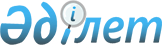 Солтүстік Қазақстан облысы Уәлиханов ауданы бойынша 2022-2023 жылдарға арналған жайылымдарды басқару және оларды пайдалану жөніндегі жоспарды бекіту туралыСолтүстік Қазақстан облысы Уәлиханов аудандық мәслихатының 2022 жылғы 17 ақпандағы № 6-15 с шешімі
      Қазақстан Республикасының "Қазақстан Республикасындағы жергілікті мемлекеттік басқару және өзін-өзі басқару туралы" Заңының 6-бабы 1-тармағының 4) тармақшасына, Қазақстан Республикасының "Жайылымдар туралы" Заңының 8-бабына сәйкес, Уәлиханов ауданық мәслихаты ШЕШТІ:
      1. Осы шешімнің қосымшасына сәйкес Солтүстік Қазақстан облысы Уәлиханов ауданы бойынша 2022-2023 жылдарға арналған жайылымдарды басқару және оларды пайдалану жөніндегі жоспар бекітілсін.
      2. Осы шешім алғашқы ресми жарияланған күнінен кейiн он күнтiзбелiк күн өткен соң қолданысқа енгiзiледi. Солтүстік Қазақстан облысы Уәлиханов ауданы бойынша 2022-2023 жылдарға арналған жайылымдарды басқару және оларды пайдалану жөніндегі жоспары
      Солтүстік Қазақстан Уәлиханов ауданы бойынша 2022-2023 жылдарға арналған жайылымдарды басқару және оларды пайдалану жөніндегі жоспар (бұдан әрі - Жоспар) Қазақстан Республикасының 2020 жылғы 20 ақпандағы "Жайылымдар туралы". Бұл Жоспар жайылымдарды ұтымды пайдалануды, жем шөпке қажеттілікті тұрақты қамтамасыз етуді және жайылымдардың деградация процестерінің алдын алуды қамтамасыз етеді.
      Жоспар мазмұны:
      1) Уәлиханов ауданының жер санаттары бойынша аумағы 2022- 2023 жылдарға арналған Уәлиханов ауданының жайылымдарын басқару және пайдалану жөніндегі жоспарға 1- қосымшада берілген.
      2) 2022-2023 жылдарға арналған Уәлиханов ауданының жайылымдарын басқару және пайдалану жоспарына 2-қосымшаға сәйкес ауылдық округтер мен елді мекендердің атауы.
      3) Ауылдық округтер, шаруа және жеке қосалқы шаруашылық иелері бөлінісінде ауыл шаруашылығы жануарлары басының саны туралы деректер Уәлиханов ауданының 2022-2023 жылдарға арналған жайылымдарды басқару және пайдалану жоспарына 3- қосымшада көрсетілген.
      4) Уәлиханов ауданының жайылымдарын басқару және пайдалану жөніндегі 2022-2023 жылдарға арналған жоспарға 4- қосымшада ұсынылған күнтізбелік кесте бойынша мал жаю мерзімдері мынадай төрт жолақты жайылым айналымының схемасы.
      5) Ауылдық округтер бөлінісінде ауыл шаруашылығы жануарларының түрлері бойынша қалыптастырылған үйірлердің, отарлардың саны Уәлиханов ауданының 2022-2023 жылдарға арналған жайылымдарын басқару және пайдалану жөніндегіжоспарға 5- қосымшада көрсетілген.
      6) Уәлиханов ауданы аумағындағы ветеринариялық-санитариялық объектілер туралы мәліметтер Уәлиханов ауданының 2022-2023 жылдарға арналған жайылымдарды басқару және пайдалану жоспарына 6- қосымшада берілген.
      7) Ауыл шаруашылығы жануарларының мал басын орналастыру ушін жайлымдарды қайта бөлу схемасы Уәлиханов ауданының 2022- 2023 жылдарға арналған жайылымдарын басқару және пайдалану жөніндегіжоспарға 7- қосымшада берілген.
      8) Осы жоспарға 8-қосымшаға сәйкес құқық белгілейтін құжаттар негізінде жер санатты, жер учаскелерінің меншік иелері және жер пайдаланушылар бөлінісінде әкімшілік-аумақтық бірлік аумағында жайылымдардың орналасу схемасы (картасы).
      9) Осы жоспарға 9- қосымшаға сәйкес құқық куәландыратын құжаттар негізінде жер санаттары, жер учаскелерінің меншік иелері және жер пайдаланушылар бөлінісінде әкімшілік- аумақтық бірлік аумағында жайылымдардың орналасу схемасы.
      10) Осы жоспарға 10 - қосымшаға сәйкес жайылым айналымдарының қолайлы схемалары.
      11) Осы жоспарға 11 - қосымшаға сәйкес жайылымдардың, оның ішінде маусымдық жайылымдардың сыртқы және ішкі шекаралары мен алаңдары, жайылымдық инфрақұрылым обьектілері белгіленген карта.
      12) Жайылым пайдаланушылардың су көздеріне (көлдерге, өзендерге) қол жеткізу схемасы осы жоспардың 12- қосымшасына сәйкес.
      13) Осы жоспарға 13 - қосымшаға сәйкес жайлымы жоқ жеке және заңды тұлғалардың ауыл шаруашылығы жануарларының мал басын орналастыру ушін жайлымдарды қайта бөлу және оны берілетін жайылымдарға ауыстыру схемасы.
      14) Осы жоспарға 14 - қосымшаға сәйкес жайлымдармен қамтамасыз етілмеген жеке және заңды тұлғалардың ауыл шаруашылығы жануарларының мал басын шалғайдағы жайылымдарға орналастыру схемасы.
      Жоспар жайылымдарды геоботаникалық зерттеп-қараудың жай-күйі туралы мәліметтер, ветеринариялық-санитариялық объектілер туралы мәліметтер, иелерін-жайылым пайдаланушыларды, жеке және (немесе) заңды тұлғаларды көрсете отырып, ауыл шаруашылығы жануарлары мал басының саны туралы деректер, ауыл шаруашылығы жануарларының түрлері мен жыныстық жас топтары бойынша қалыптастырылған үйірлердің, отарлардың, табындардың саны туралы деректер, екпе және аридтік жайылымдарда ауыл шаруашылығы жануарларын жаю ерекшеліктері, малды айдап өтуге арналған сервитуттар туралы мәліметтер, мемлекеттік органдар, жеке және (немесе) заңды тұлғалар берген өзге де деректер ескеріле отырып қабылданды.
      Уәлиханов ауданы Солтүстік Қазақстан облысының оңтүстік- шығысында орналасқан, Солтүстік және солтүстік- шығысында Ресей Федерациясы Омбы облысының Одесское, Русско- Полянский және Павлоградский аудандарымен, шығысында- Павлодар облысымен, оңтүстүгінде және оңтүстік- шығысында –Акмола облысымен, батысында- Солтүстік Қазақстан облысының Ақжар ауданымен шектеседі. Аудан аумағы- 12876,6 шаршы шақырым.
      Аудан аумағында бедердің екі сыныбы бөлінеді: ұсақ шоқылы және жазық. Аудан аумағының топырақ жамылғысы кәдімгі және оңтүстік қара топырақты құрайды.
      Ауданның ауа райы аздаған жауын шашынымен, ұзақ қысымен және ыстық жазымен, щұғыл түрде ауысуы климаттың шұғыл контитенттін көрсетеді. Орташа жылдық жауын-шашын мөлшері үлкен ауытқуымен 250-350 миллиметр құрайды. Өсу мерзімі – 90-110 тәулік.
      Аудан облыстағы ауыл шаруашылығы өнімдерін негізгі өндірушілердің бірі болып табылады. Ауыл шаруашылығы дақылдарының кең спектрін, негізінен дәнді және майлы дақылдарды өсіруге мүмкіндік береді.
      Ауданда мал шаруашылығы ерекше орын алады, мал шаруашылығы табысты дамытудың қажетті шарты берік жемшөп базасын құру болып табылады, оны құруда жайылымдарды дұрыс пайдаланудың маңызы зор.
      Жайлымдардың өнімділігін арттыруға қораларды, жазғы лагерьлерді, су құрылыстарын және мал айдауды орналастырудан тұратын олардың аумағын дұрыс ұйымдастыру арқылы қол жеткізуге болады.
      Жайылым аумағын орналастыру
      Мал шаруашылығы үшін берік жемшөп базасын құруда ең арзан және құнды жем болып табылатын жайылымдарды дұрыс пайдалану үлкен маңызға ие.
      Табиғи жайылымдарды ұтымды пайдаланудың негізі жайылым айналымы болып табылады. Бұл жайылымдарды пайдалану және оларға күтім жасау жүйесі, жайылым мен демалысты кезектесіп кезектестіру арқылы олардың өнімділігін қолдауға және арттыруға бағытталған. Жайылым айналымының міндеті-жайылымның өсімдектердің даму жағдайларына теріс әсерін азайту.
      Жайылым айналымы жүйесінде жайылымдарды пайдалану мыналарды қамтамасыз етуі тиіс:
      -жануарлардың әр тобын қажетті жайылымдық азықпен қанағаттандыру;
      -шабылған учаскелерге мезгіл-мезгіл демалыс беріп, осылайша шөп шабу сапасының нашарлауының алдын ала отырып, жайылымдардың қалыпты жүктемесі;
      -жануарлардың сапасы мен өнімділігіне зиянды әсер ететін жануарлардың бос қозғалысын барынша азайта отырып, жайылымдық учаскелерді, су көздерін, лагерлерді дұрыс орналастыру;
      -табынның сауығуына ықпал ететін қажетті ветеринариялық-профилактикалық талаптарды сақтау.
      Жайылымдарды маусымның белгілі бір уақытында демалу және жайылымнан толығымен алып тастау оларды жақсартудың маңызды шаралараның бірі болып табылады. Осы уақыт ішінде өсімдіктер егіліп, жас өскіндерге көшет береді, өсімдік жамылғысының ботаникалық құрамы жақсарады.
      Ірі қара мал жайылым кезеңі 180 күнге созылады, жайылымның басталуының орташа күні мамыр айының басында, лагерьдің аяқталуы бірінші онкүндік-екінші қазан.
      Жобаланып отырған мал басын осы кезенде табынға айналдыру көзделіп отыр. Бұл жағдайда жынысы мен жасына байланысты бітіру топтарындағы жануарлардың біртектілігі сақталуы керек.
      Жерлердің иесізденуін жою және оларды пайдалануға қолайлы жағдай жасау мақсатында осы жоспарда әрбір мал жаю тобына өз жайылым айналымын бекіту көзделген. Қойшының өріс ішінде мал жаюы шөптің біркелкі таралуы үшін реттеледі.Көктемде мал жаю мерзімінің басталуы шөп өсіру басталғаннан және мал жаю мерзімнің аяқталуынан кейін 2 аптадан ерте емес, белгілі бір жылдың климаттық жағдайларына байланысты болады және ертерек немесе кеш мерзімге ауысуы мүмкін.
      Жайылымдарды маусымның белгілі бір уақытында демалу және жайылымнан толығымен алып тастау оларды жақсартудың маңызды шараларының бірі болып табылады. Осы уақыт ішінде өсімдіктер егіліп, жас өскіндерге көшет береді, өсімдік жамылғысының ботаникалық құрамы жақсарады.
      Бұл шаралар жайылымдардың тозу мүмкіндігін және жел эрозиясының пайда болуын болдырмауға мүмкіндік береді, осы Жоспарда оларды мал жаю мен демалудың бір – екі циклі бар төрт жолақты жайылым айналымы жүйесінде пайдалану көзделеді. Күнтізбелік график отау мерзімі мен дәрежесін өзгертеді.
      Барлық табиғи жайылымдар маусымдық пайдалану бойынша көктемгі-жазғы-күзгі болып табылады.
      Азықтық алқаптар мал табындарына мынадай қағидаттар бойынша бекітіледі: елді мекендердің маңында тұрғындардың жеке малы және ірі қара малдың төлі 6 айға дейін жайылады. Қалған мал топтарына жайылымның алыс учаскелері бөлінеді.
      Жайылымдарды геоботаникалық зерттеудің жай-күйі туралы мәліметтер.
      Аудан аумағын ботаникалық-азықтық зерттеу 1978 жылы Көкшетау облыстық ауыл шаруашылығы басқармасының өтінімі бойынша Қазақ Кеңестік Социалистік Республикасы Ауыл шаруашылығы министрлігі "Казгипрозем" институтының кешенді іздестіру бөлімімен жүргізілді.
      Ауданның өсімдік жамылғысы әр түрлі. Олардың ішіндегі ең көп таралған өсімдіктер дәнді, сложноцветный, крестоцветный тұқымдасынан. Табиғи жем-шөп алқаптарының өсімдік жамылғысы жайылымның тұрақты әсерін сезінеді, нәтижесінде жекелеген жерлерде жем-шөп жағынан құнды, төмен өсетін дәнді дақылдар алмастырылады.
      Ботаникалық-азықтық зерттеудің мақсаты жайылым аумағын дұрыс ұйымдастыру және орналастыру үшін азықтық алқаптарды сандық және сапалық есепке алу болып табылады. Жайылымдарды пайдалану кезінде оларға жүктемені дұрыс бөліп, шөптердің биологиясының ерекшеліктерін ескеру қажет.
      Аумақтың көп бөлігі егістік және жайылым болып табылады. Жайылымдар көктемде, жазда және күзде мал жаю үшін қолданылады.
      Су көздерінің болуы (көлдер, өзендер, тоғандар, копандар, суару суландыру каналдары, құбырлы немесе шахталық құдықтар).
      Аудан аумағында өзендер, тоғандар мен копандар ағып жатыр, жануарларды суару тікелей су көздерінен жүзеге асырылады, бұл малдың суға деген қажеттілігін толығымен қанағаттандырады. Барлық су көздеріндегі су сапалы, мал суаруға жарамды. Суару орындары ыңғайлы кіреберістермен жабдықталуы тиіс. Жағалаулар жұмсақ, жеткілікті ұзындығы мен ені болуы керек, бұл бір уақытта гурттың көп бөлігін суаруға мүмкіндік береді.
      Есептеу кезінде мал суару радиусы ескерілді: қой мен ірі қара мал үшін-6 шақырым, сиырлар үшін -2,5 шақырым, жылқылар үшін-8 шақырым. Бұдан басқа, бір суару пункті қызмет көрсететін рұқсат етілген мал басы есепке алынды: 250 бас ірі қара мал немесе жылқы, 2000 бас қой.
      "Жайылымдардың жалпы алаңына түсетін жүктеменің шекті жол берілетін нормасын бекіту туралы" Қазақстан Республикасы Ауыл шаруашылығы министрінің 2015 жылғы 14 сәуірдегі № 3-3/332 бұйрығына (нормативтік құқықтық актілерді мемлекеттік тіркеу тізілімінде № 11064 болып тіркелген) (бұдан әрі - бұйрық) сәйкес, жүктеменің шекті жол берілетін нормасы, бірақ Уәлиханов ауданы жайылымдарының жалпы алаңы дала аймағы, кіші аймақтар – орташа қуаң дала, жайылымдардың түрі-шабындық – әр түрлі шөптесінді кейде бұта-шілік болып.
      Жайылымның жасыл массасының өнімділігін, жануардың жасыл Жемге күнделікті қажеттілігін және жайылым кезеңінің ұзақтығын біле отырып, жайылымның сыйымдылығын анықтауға болады.
      Әр түрлі жануарлардың жасыл жеміне күнделікті қажеттілік фермада қабылданған зоотехникалық нормаларға сәйкес анықталады. Сіз келесі орташа нормаларды сақтай аласыз (бір жануарға күніне бір килограмм жасыл жем): сиырлар үшін-40-75, бір жастан асқан жас мал үшін-30-40, бір жасқа дейінгі жас жануарлар үшін - 15-25, қойлар үшін-6-8 (құрғақ Жемге байланысты дала аймақтарында-3-6), қозылар үшін - 2-3, жылқылар үшін-30-40.
      Дала аймағындағы жайылым кезеңінің ұзақтығы-180-190 күн.
      Бірнеше мал жаю жүйесі бар (мал жаю):
      - мал жайылым кезеңінде күн сайын жайылымда жайылып жүрген кезде еркін немесе жүйесіз жайылым;
      - мал жайылымның шағын учаскесінде жайылып жүрген кезде байлап бағу, содан кейін ол басқа учаскеге, содан кейін келесі учаскеге ауыстырылады;
      - жайылымдық жерді бірнеше қаламға бөліп, оларды кезекпен мал жаю кезінде жайылымдық жүйе.
      Жердің жай-күйін жақсарту және жайылым айналымы жүйесін жүргізу үшін ауыл шаруашылығы жануарларын бағуды енгізу қажет.
      Мал басының 74,2%-ы жеке аулаларда, мал иелері 27 ауылдық елді мекенде тұрады, мал жайылымдарын пайдалана алмайды.
      Елді мекендерде өнімді жайылымдар, ірі қара мал табындары, қой мен ешкі отары, жылқы табындары жоқ.
      Ауданның елді мекендерінде бар мал басын азықтандыру үшін қысқы уақытта мал иелеріне ауданның шаруа қожалықтарынан және жем өндіретін маусымдық бригадаларынан жем сатып алу ұсынылады. Уәлиханов ауданының жер санаттары бойынша аумағы Солтүстік Қазақстан облысы Уәлиханов ауданының ауылдық округтер мен елді мекендердің атаулары Ауылдық округтер, ауыл шаруашылығы құралымдарының иелері бөлінісінде және халықтың жеке аулаларындағы ауыл шаруашылығы жануарлардың мал басының саны Бір табынға (табынға) арналған төрт қабатты жайылым айналымының схемасы
      Ескертпе: (К-Ж-К) көктем-жаз-күз
      Жайылымдарды пайдалану жөніндегі күнтізбелік кесте Ауылдық округтер бөлінісінде ауыл шаруашылығы жануарларының түрлері бойынша қалыптастырылған үйірлердің, отарлардың, табындардың саны Уәлиханов ауданы аумақтағы ветеринариялық-санитариялық объектілер туралы мәліметтер Ауыл шаруашылығы жануарларының мал басын орналастыру үшін жайылымдарды қайта бөлу схемасы
      Шартты мал басына аудару коэффициенті:
      ірі қара мал- 0,8
      ұсақ мал- 0,1
      жылқылар- 1,0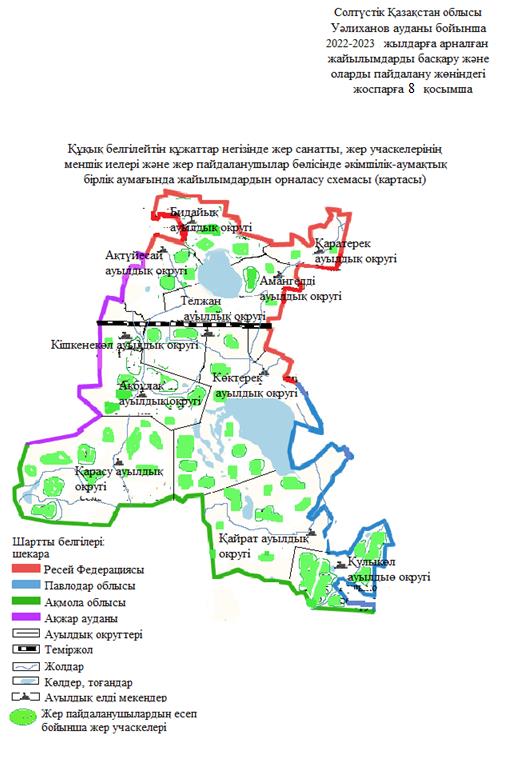 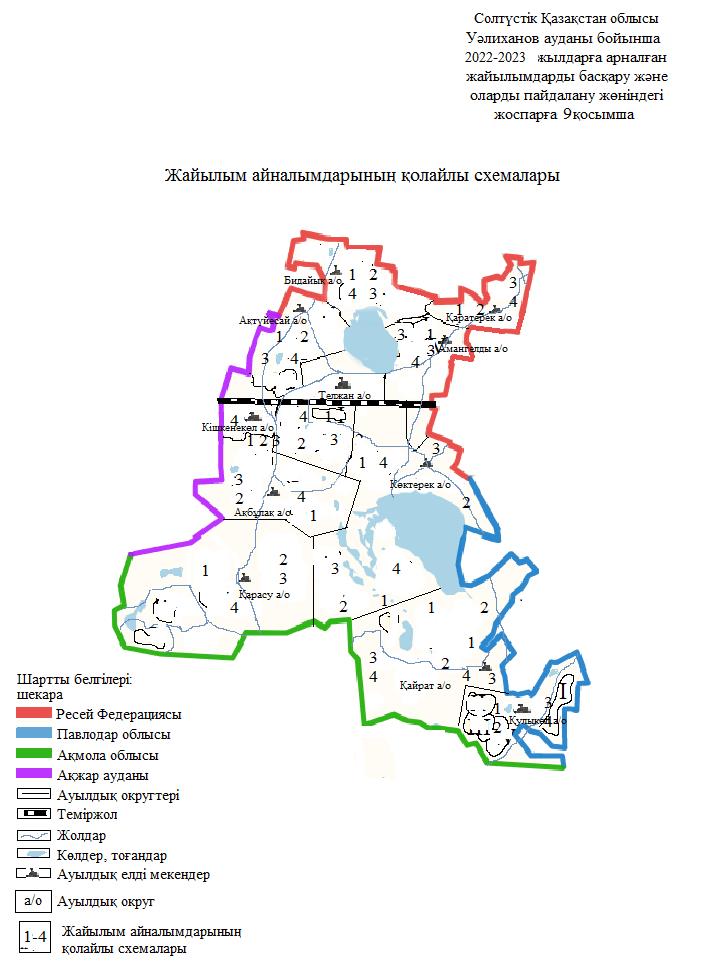 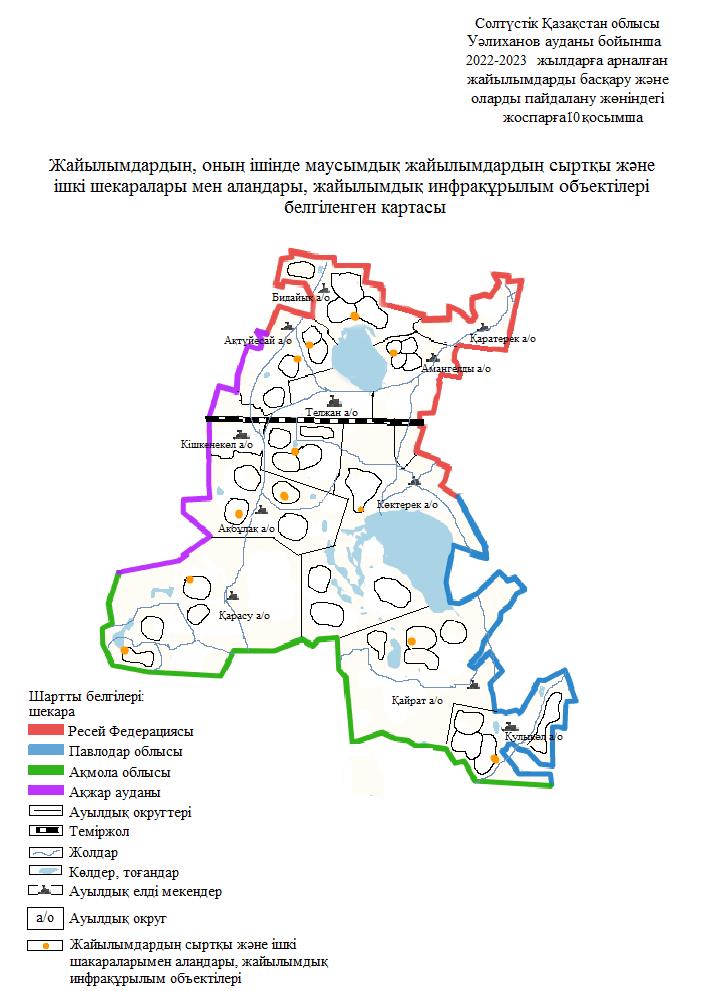 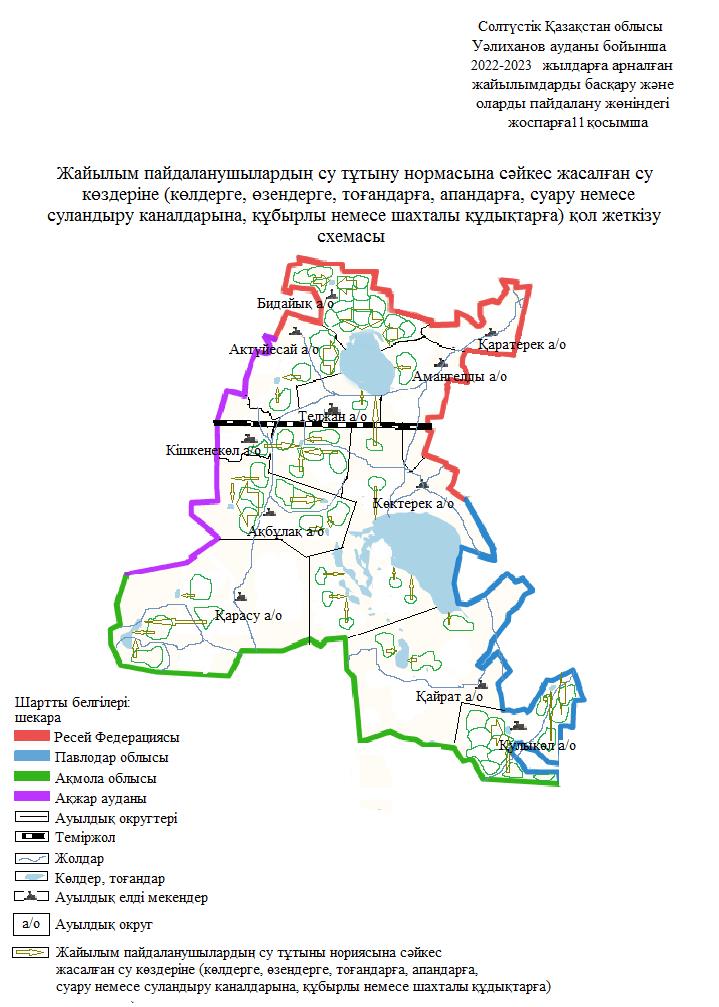 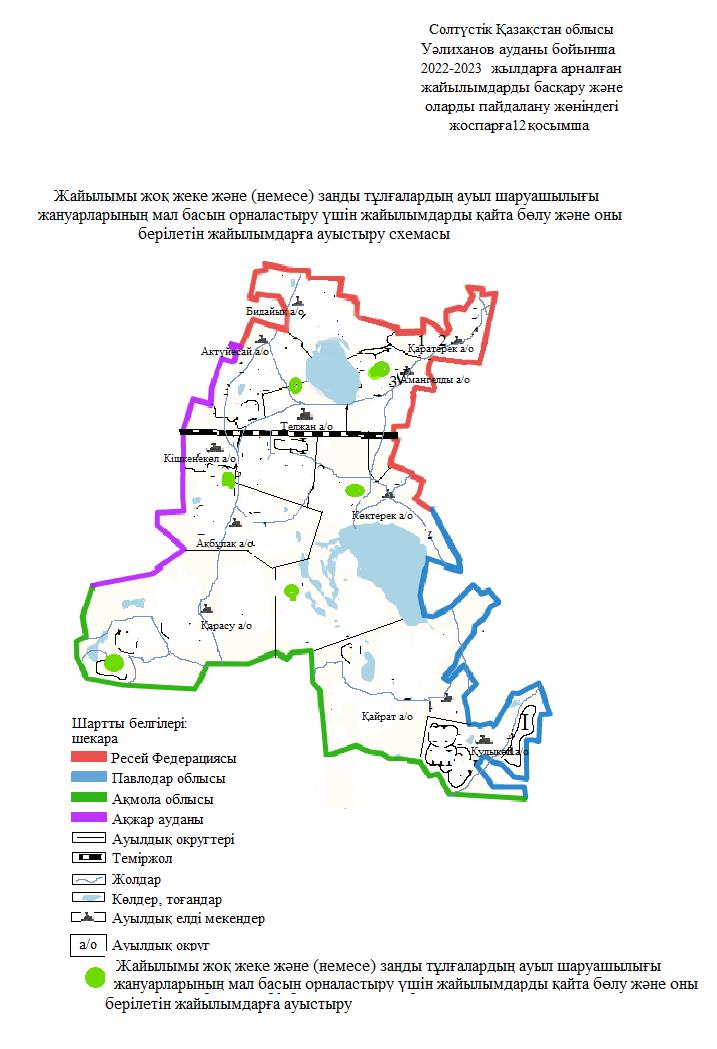 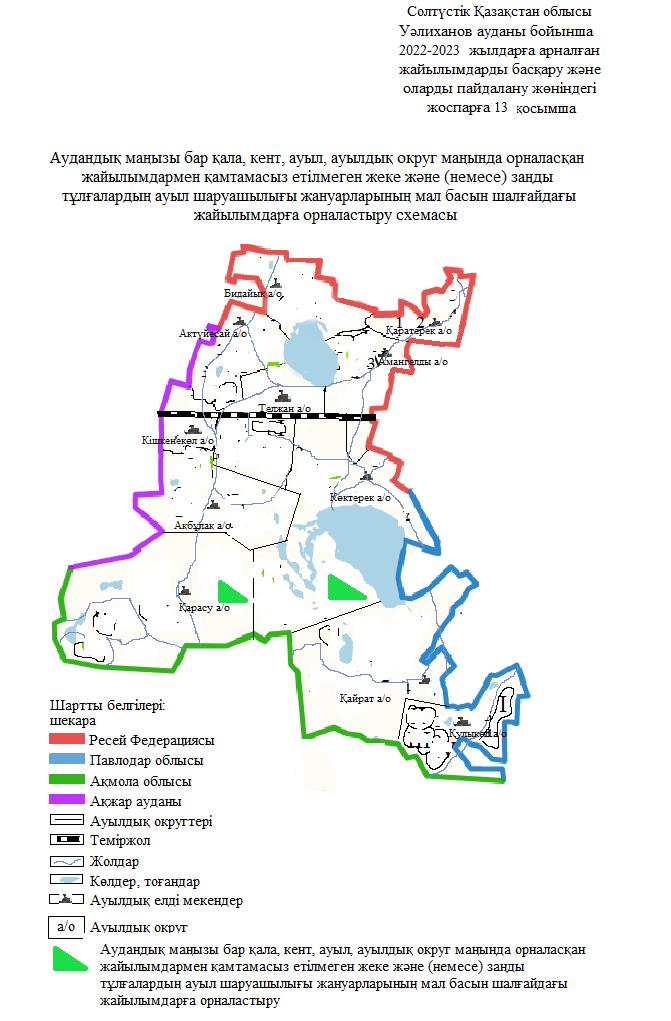 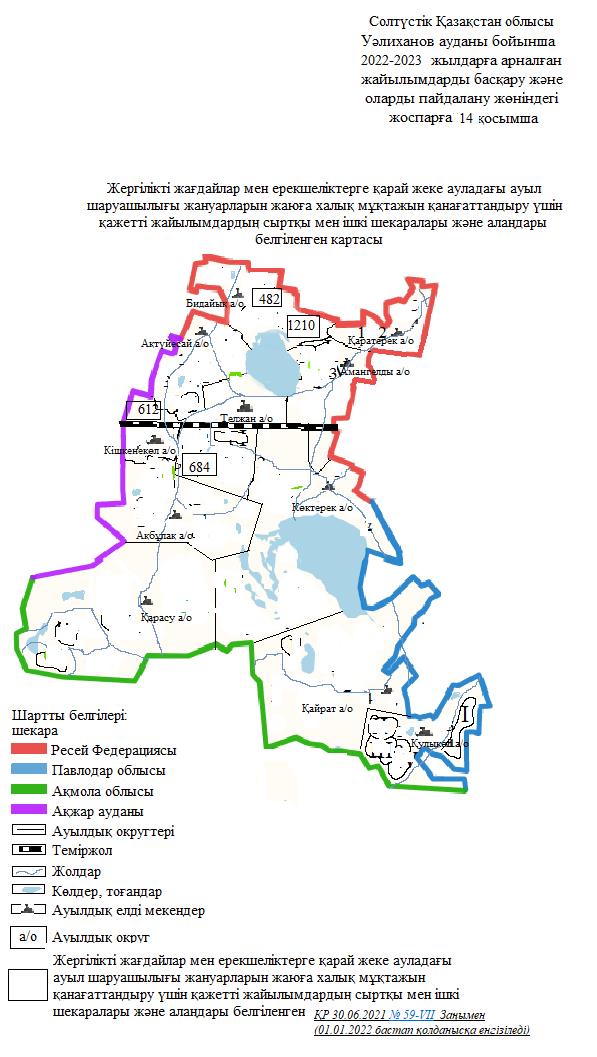 
					© 2012. Қазақстан Республикасы Әділет министрлігінің «Қазақстан Республикасының Заңнама және құқықтық ақпарат институты» ШЖҚ РМК
				
      Уәлиханов аудандық мәслихатының хатшысы 

М. Абдулов
Уәлиханов аудандық мәслихатының2022 жылғы 17 ақпандағы№ 6-15 с шешімімен бекітілгенСолтүстік Қазақстан облысыУәлиханов ауданы бойынша2022-2023 жылдарға арналғанжайылымдарлы басқару жәнеоларды пайдалану жөніндегі жоспарға1- қосымша
№
Жер санаттары
Барлығы
соның ішіндегі жайылым
1
Ауыр шаруашылық жерлер
952 388
527 776
2
Елді мекендер жерлер
126 826
113 519
3
Өнеркәсіп, көлік, байланыс және ауыл шаруашылығына арналмаған өзге де жерлер
5 896
1233
4
Босалқы жерлер
112 322
90 425
5
Орман қорының жерлері
3 995
6
Су қоры жерлері
91 282
Барлық жерлер
1 292 709
732 953
Облыс, аудан шегінен тыс пайдаланылатын жерлер
5 047
1577
Аудан аумағы
1 287 662
731 376Солтүстік Қазақстан облысыУәлиханов ауданы бойынша2022-2023 жылдарға арналғанжайылымдарлы басқару жәнеоларды пайдалану жөніндегі жоспарға2- қосымша
№ 
Атауы
Атауы
№ 
Ауырдық округ
Ауылдық елді-мекендер
1
Кішкенекөл
Кішкенекөл ауылы
2
Ақбұлақ
Ақбұлақ ауылы, Жас Ұлан ауылы, Қарашілік ауылы.
3
Ақтүйесай
Ақтүйесай ауылы, Қондыбай ауылы, Күзексай ауылы.
4
Амангелді
Тлеусай ауылы, Амангелді ауылы.
5
Бидайық
Бидайық ауылы, Өндіріс ауылы, Жамбыл ауылы, Жұмысшы ауылы.
6
Қаратерек
Қаратерек ауылы, Малқара ауылы.
7
Көктерек
Мортық ауылы, Көктерек ауылы, Қарамырза ауылы.
8
Қарасу
Аққұдық ауылы, Золотая Нива ауылы.
9
Қайрат
Қайрат ауылы, Жасқайрат ауылы
10
Қулыкөл
Кулыкөл ауылы, Қаратал ауылы, Береке ауылы.
11
Телжан
Телжан ауылы, Кобенсай ауылы.
11 ауылдық округ
27 елді мекендерСолтүстік Қазақстан облысыУәлиханов ауданы бойынша2022-2023 жылдарға арналғанжайылымдарлы басқару жәнеоларды пайдалану жөніндегі жоспарға3- қосымша
№ 
Ауылық округ атауы
Малдың саны
Малдың саны
Малдың саны
Малдың саны
Малдың саны
Малдың саны
Малдың саны
Малдың саны
Малдың саны
№ 
Ауылық округ атауы
Ірі қара мал
Ірі қара мал
Ірі қара мал
Қойлар, ешкілер
Қойлар, ешкілер
Қойлар, ешкілер
Жылқылар
Жылқылар
Жылқылар
№ 
Ауылық округ атауы
Бар-лығы
оның ішінде
оның ішінде
Бар-лығы
оның ішінде
оның ішінде
Бар-лығы
оның ішінде
оның ішінде
№ 
Ауылық округ атауы
Бар-лығы
Жеке аула
Ауылшаруашылығықұрылымдары
Бар-лығы
Жеке аула
Ауылшаруашылығықұ
рылымдары
Бар-лығы
Жеке аула
Ауылшаруашылығықұрылымдары
1
Кішкенекөл
4 238
2701
1 537
5 537
5 038
499
1 972
510
1 462
2
Ақбұлақ
3 019
521
2 498
2806
2746
60
865
865
1 998
3
Ақтүйесай
3 920
1 538
2 382
3 506
3423
83
1 184
1 003
181
4
Амангелді
537
421
116
1 561
1 140
421
899
563
336
5
Бидайық
2 799
2 602
197
7 278
7 278
0
2 017
1 935
82
6
Қаратерек
446
402
44
2 135
2 099
36
445
432
13
7
Көктерек
1 923
1 338
585
4 190
4 190
0
1 690
1 450
240
8
Қарасу
1 493
805
688
1 900
1585
315
1 707
365
1 342
9
Қайрат
3 084
1 585
1 499
2 395
2 167
228
1 108
549
559
10
Қулыкөл
7 091
5 130
1 961
4 787
4 493
294
2 828
2 310
518
11
Телжан
985
730
255
2 438
1978
460
765
378
387
Аудын бойыша
29 535
17 773
11 762
38 533
36 137
2 396
15 480
10360
5 120Солтүстік Қазақстан облысыУәлиханов ауданы бойынша2022-2023 жылдарға арналғанжайылымдарлы басқару жәнеоларды пайдалану жөніндегі жоспарға4- қосымша
Жыл
участкелер
участкелер
участкелер
участкелер
Жыл
1
2
3
4
2022
(К-Ж-К)
(К-Ж-К)
(К-Ж-К)
демалыс
2023
(К-Ж-К)
(К-Ж-К)
демалыс
(К-Ж-К)
Отау циклдері
Циклдар бойынша айдалудың күнтізбелік мерзімдері
1
5 мымыр – 10 маусым
2
10 маусым – 10 тамыз
3
10 тамыз – 10 қыркұйек
4
10 қыркұйек – 10 қазанСолтүстік Қазақстан облысыУәлиханов ауданы бойынша2022-2023жылдарға арналғанжайылымдарлы басқару жәнеоларды пайдалану жөніндегі жоспарға5- қосымша
№ 
Аулдық округтың атауы
Үйірлердің, отарлардың, табындардың саны
Үйірлердің, отарлардың, табындардың саны
Үйірлердің, отарлардың, табындардың саны
№ 
Аулдық округтың атауы
Ірі қара мал
Қойлар, ешкілер
Жылқылыр
1
Кішкенекөл
5
8
1
2
Ақбұлақ
3
3
5
3
Ақтүйесай
8
7
4
4
Амангелді
5
6
5
5
Бидайық
3
6
3
6
Қаратерек
2
2
1
7
Көктерек
2
2
3
8
Қарасу
3
3
4
9
Қайрат
13
5
2
10
Қулыкөл
19
9
10
11
Телжан
3
6
1
Барлығы
66
57
37Солтүстік Қазақстан облысыУәлиханов ауданы бойынша2022-2023жылдарға арналғанжайылымдарлы басқару жәнеоларды пайдалану жөніндегі жоспарға6- қосымша
№ 
Аулдық округтың атауы
Ветеринарлық станциялар мен пункттер
Мал сою алаңдары
Мал қорымдары
Сібір жарасы көмінділері
1
Кішкенекөл
1 (станция)
1
1
1
2
Ақбұлақ
1
1
3
3
Ақтүйесай
1
1
3
4
Амангелді
1
1
2
5
Бидайық
1
1
4
2
6
Қаратерек
1
1
2
7
Көктерек
1
1
3
8
Қарасу
1
1
2
9
Қайрат
1
2
10
Қулыкөл
1
1
3
11
Телжан
1
1
2
Аудан бойынша
Аудан бойынша
10
11
27
3Солтүстік Қазақстан облысыУәлиханов ауданы бойынша2022-2023жылдарға арналғанжайылымдарлы басқару жәнеоларды пайдалану жөніндегі жоспарға7- қосымша
№ 
Аулдық округтың атауы
Аулдық округтың атауы
Жануарлардың саны
Жануарлардың саны
Жануарлардың саны
Жануарлардың саны
Жануарлардың саны
Жануарлардың саны
Жануарлардың саны
Жануарлардың саны
Шартты бастардағы ауылшаруашылығы жануарларының жалпы саны
Жайылым дырдын алаңы,
га
Жайылым
дардың
қажеттілігі,
га
№ 
Аулдық округтың атауы
Аулдық округтың атауы
Ірі қара мал
Ұсақ мал
Жылқылар
Жылқылар
Шартты мал басы
Шартты мал басы
Шартты мал басы
Шартты мал басы
Шартты бастардағы ауылшаруашылығы жануарларының жалпы саны
Жайылым дырдын алаңы,
га
Жайылым
дардың
қажеттілігі,
га
№ 
Аулдық округтың атауы
Аулдық округтың атауы
Ірі қара мал
Ұсақ мал
Жылқылар
Жылқылар
Ірі қара мал
Ірі қара мал
Ұсақ мал
Жылқы-
лар
Шартты бастардағы ауылшаруашылығы жануарларының жалпы саны
Жайылым дырдын алаңы,
га
Жайылым
дардың
қажеттілігі,
га
1.
Кішкенекөл
Кішкенекөл
жеке аула бойынша
жеке аула бойынша
жеке аула бойынша
2701
5038
510
510
2161
2161
504
510
3175
10 669
12 700
АШТӨ
АШТӨ
АШТӨ
1537
499
1462
1462
1230
1230
50
1462
2742
10 968
2.
Ақбұлақ
Ақбұлақ
жеке аула бойынша
жеке аула бойынша
жеке аула бойынша
521
2746
865
865
417
417
275
865
1556
10 250
6 224
АШТӨ
АШТӨ
АШТӨ
2498
60
0
0
1998
1998
6
0
2004
8 016
3.
Ақтүйесай
Ақтүйесай
жеке аула бойынша
жеке аула бойынша
жеке аула бойынша
1538
3423
1003
1003
1230
1230
342
1003
2575
5 357
10 300
АШТӨ
АШТӨ
АШТӨ
2382
83
181
181
1906
1906
8
181
2095
8 383
4.
Амангелді
Амангелді
жеке аула бойынша
жеке аула бойынша
жеке аула бойынша
421
1140
563
563
337
337
114
563
1 014
6 317
4 056
АШТӨ
АШТӨ
АШТӨ
116
421
336
336
93
93
42
336
471
1 884
5.
Бидайық
Бидайық
по личному подворью
по личному подворью
по личному подворью
2602
7278
1935
1935
2082
2082
728
1935
4744
5 732
18 976
СХТП
СХТП
СХТП
197
82
82
158
158
0
82
240
960
6.
6.
Қаратерек
жеке аула бойынша
жеке аула бойынша
жеке аула бойынша
402
2099
432
432
322
322
210
432
964
3 368
3 856
АШТӨ
АШТӨ
АШТӨ
44
36
13
13
35
35
4
13
52
208
№ 
Аулдық округтың атауы
Аулдық округтың атауы
Жануарлардың саны
Жануарлардың саны
Жануарлардың саны
Жануарлардың саны
Жануарлардың саны
Жануарлардың саны
Жануарлардың саны
Жануарлардың саны
Шартты бастардағы ауылшаруашылығы жануарларының жалпы саны
Жайылым дырдын алаңы,
га
Жайылым дардың қажеттілігі,
га
№ 
Аулдық округтың атауы
Аулдық округтың атауы
Ірі қара мал
Ұсақ мал
Ұсақ мал
Жылқы-лар
Жылқы-лар
Шартты мал басы
Шартты мал басы
Шартты мал басы
Шартты бастардағы ауылшаруашылығы жануарларының жалпы саны
Жайылым дырдын алаңы,
га
Жайылым дардың қажеттілігі,
га
№ 
Аулдық округтың атауы
Аулдық округтың атауы
Ірі қара мал
Ұсақ мал
Ұсақ мал
Жылқы-лар
Жылқы-лар
Ірі қара мал
Ұсақ мал
Жылқылар
Шартты бастардағы ауылшаруашылығы жануарларының жалпы саны
Жайылым дырдын алаңы,
га
Жайылым дардың қажеттілігі,
га
7.
Қарасу
Қарасу
жеке аула бойынша
жеке аула бойынша
жеке аула бойынша
805
1585
1585
365
365
644
159
365
1168
13 359
4 672
АШТӨ
АШТӨ
АШТӨ
688
315
315
1342
1342
550
32
1342
1924
7 696
8.
Қайрат
Қайрат
жеке аула бойынша
жеке аула бойынша
жеке аула бойынша
1585
2167
2167
549
549
1268
217
549
2034
17 642
8136
АШТӨ
АШТӨ
АШТӨ
1499
228
228
559
559
1199
23
559
1781
7124
9.
Кұлыкөл
Кұлыкөл
жеке аула бойынша
жеке аула бойынша
жеке аула бойынша
5130
4493
4493
2310
2310
4104
449
2310
6863
22 799
27 452
АШТӨ
АШТӨ
АШТӨ
1961
294
294
518
518
1569
29
518
2116
8 464
10.
Көктерек
Көктерек
жеке аула бойынша
жеке аула бойынша
жеке аула бойынша
1338
4190
4190
1450
1450
1070
419
1450
2939
4 303
11 756
АШТӨ
АШТӨ
АШТӨ
585
0
0
240
240
468
240
708
2 832
11.
Телжан
Телжан
жеке аула бойынша
жеке аула бойынша
жеке аула бойынша
730
1978
1978
378
378
584
198
378
1160
5 821
4 640
АШТӨ
АШТӨ
АШТӨ
255
460
460
387
387
204
46
387
637
2 548
Аудан бойынша
Аудан бойынша
Аудан бойынша
171 851
жеке аула бойынша
жеке аула бойынша
жеке аула бойынша
17 773
36 137
36 137
10 360
10 360
14 218
36 14
10 360
28 192
105 617
112 768
АШТӨ
АШТӨ
АШТӨ
11 762
2 396
2 396
5 120
5 120
9 410
240
5 120
14 769
59083